РЕПУБЛИКА СРБИЈА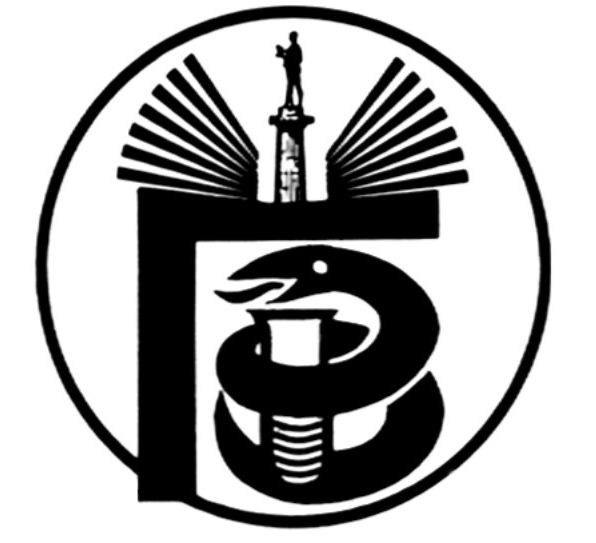 ГРАДСКИ ЗАВОД ЗА ЈАВНО ЗДРАВЉЕ, БЕОГРАД11000 БЕОГРАД, Булевар деспота Стефана 54-аЦентрала: 20 78 600   www.zdravlje.org.rsДиректор – тел: 32 33 976, факс: 32 27 828 email: info@zdravlje.org.rs                                                         Тел:  20 78 631        Факс:  324 12 12       e-mail: dusica.jovanovic@zdravlje.org.rsЖиро рачун: 840 – 627667 – 91Појашњење тендерске документације ВНУ 27-IV-25/14На питање једног понуђача, шаљемо Вам појашњење:Београд, 15.10.2014.                             КОМИСИЈА ЗА ЈАВНУ НАБАВКУ ВНУ 27-IV-25/14бр.ПитањеОдговорПод ставком 9. Рекламне мапе навели сте да је обим 400 страна  или 200 листа 100 гр. офсетног папира сто знаци да би дебљина мапе износила 2.5 цм а спирала 3 ,5 цм  ?Параметри остају исти , с тим што папир може бити од 80 до 100гр.